臺灣海洋產業人才需求現況調查表問卷填答說明調查目的:本計畫為教育部委託臺灣海洋教育中心執行之海洋專業人才供需調查，本問卷目的在了解臺灣海洋產業人才需求現況，以提供政府訂定海洋教育政策及減少人才學用落差之政策參考。填答對象:海洋產業業者。(包括海運、水產養殖與加工、漁撈業、船舶建造與維修、海洋與海岸工程、海洋休閒觀光、海洋相關能源、海洋教育與研究及海洋公共服務等。)量表建構:經由海洋產業專家意見蒐集編制並透過海洋產業專家會議修正。資料蒐集方式:請海洋產業公司人力資源(人事/行政管理部)部門主管協助統整相關資料，並請公司經理人或負責人協助確認填報數值之正確性。調查時間: 2015年10月5(一)~11月15日(日)調查標準日: 2015年10月15日填答說明: 第一項單位資料中第六題總員工人數僅包含公司編制內之正職人員，不含兼職人員及派遣人員等非典型就業模式。第一項單位資料中第七題海洋相關員工人數，指該員工從事之工作任務與海洋產業直接或間接相關。請填寫2014年貴公司與海洋產業相關之營業額。海洋產業之定義為: 「海洋產業係指從事與海洋(水域)直接或間接相關之產業，其範疇涵蓋營利、生產、運輸、研究、教育、休閒、製造及服務等，其類別包括海運、水產養殖與加工、漁撈業、船舶建造與維修、海洋與海岸工程、海洋休閒觀光、海洋相關能源、海洋教育與研究及海洋公共服務等」(臺灣海洋教育中心，2015)。有任何填答問題請撥02-24622192分機1242張桂禎博士後研究員。資料請在2015年11月15日以前填報完畢。 教育部臺灣海洋產業人才需求現況調查表調查標準日: 2015年10月15日單位資料二、請問「貴公司」在海洋相關產業鏈中的定位是？(可複選)三、「貴公司」有關海洋相關人員配置有哪些？<請翻頁填答>四、貴公司未來三年在海洋相關產業的發展預期是如何？1.    公司整體    : □快速發展/擴張□穩健發展□大致維持現況□稍微衰退□退出市場□其他            原因:                                                      2.            部門: □快速發展/擴張□穩健發展□大致維持現況□稍微衰退□退出市場□其他            原因:                                                      3.            部門: □快速發展/擴張□穩健發展□大致維持現況□稍微衰退□退出市場□其他            原因:                                                      4.            部門: □快速發展/擴張□穩健發展□大致維持現況□稍微衰退□退出市場□其他            原因:                                                      5.            部門: □快速發展/擴張□穩健發展□大致維持現況□稍微衰退□退出市場□其他            原因:                                                      五、請問貴公司短缺員工狀況為何?備註: 表格不夠請自行增列六、請問「貴公司」未來三年部門人力需求的變化為何？七、請問「貴公司」未來三年職務人力需求的變化為何？八、填表人資料九、對於人才培育現況調查表的建議?請寫下您寶貴的意見，謝謝！承 辦 人：     　             　  單位主管：     　                     　　　　　＜問卷到此結束，感謝您的填答＞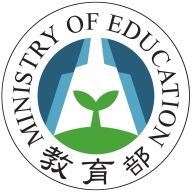 委託單位教育部樣本編號調查單位國立臺灣海洋大學臺灣海洋教育中心本表所填資料，只供整體決策與統計分析之用，個別資料絕對保密。本表所填資料，只供整體決策與統計分析之用，個別資料絕對保密。調查期間2015年10月5日~11月15日本表所填資料，只供整體決策與統計分析之用，個別資料絕對保密。本表所填資料，只供整體決策與統計分析之用，個別資料絕對保密。1.公司名稱：2.總員工人數(說明1)：2.總員工人數(說明1)：           人3全年總營業額(2014年).：         萬元4 海洋相關員工人數(說明2).：4 海洋相關員工人數(說明2).：           人5. 海洋相關營業額(2014年)(說明3)：         萬元產業別行業別□1. 海運業□11.商船運輸業     □12.航運管理業□2. 水產養殖業□21.一般水產繁養殖 □22.觀賞水族繁養殖□3. 水產加工業□31.水產食品加工   □32.水產生技產品加工□4. 漁撈業□41.沿岸漁業       □42.近海漁業       □43.遠洋漁業□5. 船舶建造與維修業□51.商船建造與維修 □52.漁船建造與維修 □53.遊艇建造與維修□6. 海洋與海岸工程業□61.港灣工程 □62.海洋科學工程 □63.海岸工程 □64.海事工程□7. 海洋休閒觀光業□71.海洋遊憩 □72.休閒漁業     □73.船舶旅運業□8. 海洋相關能源業□81.離岸風電業 □82.海洋能源業□9. 海洋教育與研究□91.海洋教育業 □92.海洋研究業□10.海洋公共服務業單位名稱:                                                 □11.其他海洋產業說明:                                                                     部門：人；                  部門：人                部門：人；                  部門：人                部門：人；                  部門：人                部門：人；                  部門：人                部門：人；                  部門：人                部門：人；                  部門：人職位名稱現有職缺人數職位所需條件(學歷、證照或能力等)1.2.3.4.5.                                部門：□增 □減人；                                部門：□增 □減人；                                部門：□增 □減人；                                部門：□增 □減人；                                部門：□增 □減人                                部門：□增 □減人                                部門：□增 □減人                                部門：□增 □減人                                (職稱)：□增 □減人                                          ：□增 □減人                                          ：□增 □減人                                          ：□增 □減人                                          ：□增 □減人                                          ：□增 □減人                                          ：□增 □減人                                          ：□增 □減人姓　　　　　名部門/職稱聯　絡　電　話電　子　郵　件聯　絡　地　址填　表　日　期年　　　　　　月　　　　　　日年　　　　　　月　　　　　　日年　　　　　　月　　　　　　日